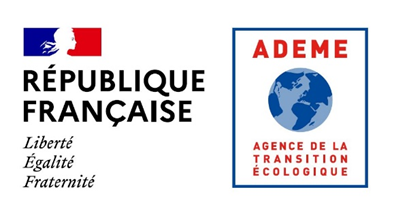 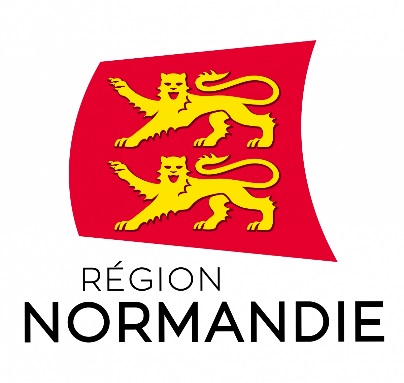 APPELS A PROJETSBiodéchets & Tarification IncitativePRE-DOSSIER DE CANDIDATUREINTRODUCTIONL’ADEME et la Région Normandie souhaitent accompagner les collectivités dans l’élaboration de leurs candidatures par l’intermédiaire de ce pré-dossier. Commun aux Appels à Projets TI et Biodéchets, il traduit la complémentarité des deux démarches. Le pré-dossier permet de soumettre à la Région et à l’ADEME une présentation globale du projet TI et/ou Biodéchets.  Son analyse et les échanges consécutifs à son dépôt permettront de valider l’adéquation des objectifs et des moyens présentés avec les objectifs des Appels à Projets.  Le dépôt du pré-dossier est électronique, celui-ci ne constitue pas une demande d’aide.INTENTION DE CANDIDATERSession 2 :  Date limite de dépôt de pré-projets : 6 septembre 2021 / Date limite de dépôt des dossiers : 5 novembre 2021Session 3 :  Date limite de dépôt de pré-projets : 1 mars 2022 / Date limite de dépôt des dossiers : 25 avril 2022Session 4 :  Date limite de dépôt de pré-projets : 5 septembre 2022 / Date limite de dépôt des dossiers : 7 novembre 2022DANS LE CADRE DE MA REPONSE, MA CANDIDATURE PORTE (cocher la case correspondante) : Votre syndicat est-il dans une démarche de déploiement de la collecte séparée des biodéchets ou de la tarification incitative :  OUI NONSi oui, merci de préciser la démarche : Déposez votre pré-dossier de candidature document à l’adresse suivante : https://neci.normandie.fr/j-ai-un-projet/demande-accompagnement(L’utilisation de plateformes d’échange libres est possible en cas de pièces attachées trop volumineuses).FICHE ADMINISTRATIVE ENGAGEMENT DU CANDIDATJe soussigné, (Prénom NOM)(Fonction)certifie :Disposer d’un Programme Local de Prévention des Déchets Ménagers et Assimilés (PLPDMA) effectif ou en cours de réalisation, conforme au décret du 10 juin 2015,Avoir répondu à l’enquête de l’observatoire déchet 2018 de l’observatoire régionale Biomasse Normandie.Être dans une démarche de remplissage de la Matrice des coûts, c’est-à-dire soit :Avoir suivi la formation au remplissage de la Matrice des coûts avec ou sans le module sur la méthode ComptaCoût® ;Être en cours d’accompagnement ;S’engager dans une future démarche de remplissage de la Matrice des coûts.Fait à Le           /          / Tampon et signature de la personne habilitée à engager la structurePRÉSENTATION DU PROJET
III. 1. Présentation du territoire candidat avec rappel historique, cartographie, population, compétences, dynamiques économiques :(Maximum 2 pages)III. 2. Descriptif synthétique des modes de gestion des déchets (collecte et traitement), et des modes de financement sur le territoire :(Maximum 1 page)III. 3. Situation du Programme Local de Prévention en-cours (résultats, difficulté de mise en œuvre, actions prioritaires) :(Maximum 1 page)III. 4. Description du projet et des motivations du candidat : (merci de compléter seulement les parties vous concernant)(Maximum 1 page – vous pouvez supprimer les cases qui ne vous concernent pas.)Titre du projet : III. 5. Description succincte des moyens humains mis en œuvre par la collectivité pour la concertation territoriale :(Qui pilotera le projet en interne ? Comment allez-vous organiser la concertation en interne ? Comment allez-vous associer la Région et l’Ademe ? Quelle concertation allez-vous mettre en place avec les usagers et les parties prenantes externes ? etc.)(Maximum 1 page)CANDIDATURE POUR UNE ETUDE ET CONCERTATIONL’envoi établi par le candidat devra contenir :La fiche administrative et juridique en paragraphe I. du présent cahier des charges.L’attestation sur l’honneur en paragraphe II dûment signée par le ou la Présidente(e) de la structure.Un rapport de candidature en paragraphe III comprenant :Une présentation du territoire candidat avec rappel historique, cartographie, population, compétences, dynamiques économiques.Un descriptif synthétique des modes de gestion des déchets (collecte et traitement), modes de financement sur le territoire.Un rappel historique sur le PLP mené et ses résultats.Une description du projet et des motivations du candidat Une description succincte des moyens humains mis en œuvre par la collectivité pour la concertation territoriale.Un budget prévisionnel.Un planning prévisionnelAPPELS A PROJETAPPELS A PROJETTarification incitativeBiodéchets Étude de faisabilité Étude de faisabilitéSi étude conjointe TI et Biodéchets, veuillez cocher les deux casesSi étude conjointe TI et Biodéchets, veuillez cocher les deux cases Expérimentation 
(si plus de 200.000hab, hors syndicat) Expérimentation de collecte séparée des biodéchets Mise en œuvre de la tarification incitative. Investissement Le déploiement, l’extension ou l’adaptation de la collecte séparée des biodéchets des ménages Gestion collective de proximité des biodéchets (compostage partagé) Prévention et changement de pratiques sur la production des déchets vertsPORTEUR DU PROJETPORTEUR DU PROJETPORTEUR DU PROJETPORTEUR DU PROJETPORTEUR DU PROJETPORTEUR DU PROJETDénomination SocialeDénomination SocialeForme juridique code
catégorie juridiqueForme juridique code
catégorie juridiqueN° Siret N° Siret Code NAFCode NAFAdresse siège socialAdresse siège socialCode postalVilleTéléphoneREPRESENTANT LEGALREPRESENTANT LEGALREPRESENTANT LEGALREPRESENTANT LEGALREPRESENTANT LEGALREPRESENTANT LEGALCivilitéNomPrénomFonctionAdresseCode postalVilleTéléphoneE-mailPERSONNE EN CHARGE DU SUIVI TECHNIQUE DU PROJETPERSONNE EN CHARGE DU SUIVI TECHNIQUE DU PROJETPERSONNE EN CHARGE DU SUIVI TECHNIQUE DU PROJETPERSONNE EN CHARGE DU SUIVI TECHNIQUE DU PROJETPERSONNE EN CHARGE DU SUIVI TECHNIQUE DU PROJETPERSONNE EN CHARGE DU SUIVI TECHNIQUE DU PROJETCivilitéNomPrénomFonctionAdresseCode postalVilleTéléphoneE-mailPERSONNE EN CHARGE DU SUIVI ADMINISTRATIF ET FINANCIER DU PROJETPERSONNE EN CHARGE DU SUIVI ADMINISTRATIF ET FINANCIER DU PROJETPERSONNE EN CHARGE DU SUIVI ADMINISTRATIF ET FINANCIER DU PROJETPERSONNE EN CHARGE DU SUIVI ADMINISTRATIF ET FINANCIER DU PROJETPERSONNE EN CHARGE DU SUIVI ADMINISTRATIF ET FINANCIER DU PROJETPERSONNE EN CHARGE DU SUIVI ADMINISTRATIF ET FINANCIER DU PROJETCivilitéNomPrénomFonctionAdresseCode postalVilleTéléphoneE-mailRégime de TVA :Assujetti :                Assujetti partiel :                 Non assujetti :                FCTVA : ThématiqueTarification IncitativeBiodéchetsEtude de faisabilité : description des différentes phases d’études, description de la caractérisation, etc.Expérimentation : territoire d’expérimentation, population DGF concernée par l’expérimentation, type d’expérimentation menées, etc.Investissements : type d’investissement envisagés (bacs, PAV, puces, logiciels, dispositifs de contrôle d’accès, matériel, etc.)Déploiement et mise en œuvre : élaboration fichier, communication, formation, mobilisation du personnel, essai de mise en œuvre, etc.